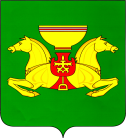 от  02.02.2023 г. 	с. Аскиз				№ 71-п  В соответствии с постановлением Администрации Аскизского района Республики Хакасия  от 30.03.2021 № 234-п «Об утверждении Порядка разработки, утверждения, реализации и оценки эффективности муниципальных программа», руководствуясь ст.ст.35, 40 Устава муниципального образования Аскизский район от 20.12.2005 года, Администрация Аскизского района Республики Хакасия постановляет:1. Утвердить прилагаемый отчет о ходе реализации Муниципальной программы «Молодежная политика Аскизского района» за 2022 год. 2. Разместить постановление на официальном сайте Администрации Аскизского района Республики Хакасия.Глава Администрации		                                                         А.В. ЧелтыгмашевУтвержденпостановлением АдминистрацииАскизского района Республики Хакасияот  02.02.2023 г.   № 71-п Отчето реализации Муниципальной программы «Молодежная политика Аскизского района» за 2022 год.Муниципальная программа «Молодежная политика Аскизского района» (далее – Программа), утверждена постановлением Администрации Аскизского района Республики Хакасия от 13.11.2020 № 873-п (далее - программа).Исполнителем и координатором программы является Управление образования администрации Аскизского района. Цель муниципальной программы создание условий для полноценного и гармоничного формирования мировоззрения, социальной ответственности и жизненных ценностей молодежи, достижения ее экономической независимости и вовлечение молодежи в общественную, социально-экономическую и культурную жизнь Аскизского района.Для достижения цели муниципальной программой предусмотрены три задачи:1. создание условий для успешной социализации и эффективной самореализации молодежи;2. повышение гражданской ответственности и готовности молодежи к защите Родины;3. повышение роли и участия добровольческой (волонтерской) деятельности в решении социальных проблем и развитии гражданского общества.В рамках задачи «Создание условий для успешной социализации и эффективной самореализации молодежи» реализовано следующие основные мероприятия:1. Районный Фестиваль творчества «Алло, мы ищем таланты!-2022» в онлайн формате, утвержден постановлением Администрации Аскизского района от 18.01.2022г. № 18-п; 2. Фестиваль детского творчества «Весенние ручейки», посвященный 77-летию Победы в Великой Отечественной войне «Песня в солдатской шинели» в онлайн формате,  утвержден постановлением Администрации Аскизского района от 20.01.2022 г. № 19-п;  3. «Конкурс молодежных инициатив» утвержден Приказом Управления образования администрации Аскизского района (далее УО) от 21.03.2022 г.  № 82.В том числе: районный конкурс «Татьянин день˗2022»,  утвержден постановлением Администрации Аскизского района от 21.01.2022 г. № 27-п;районные соревнования по настольным играм «Большая игротека» среди школьников, по настольному теннису 16.04.2022 г.,  Приказ УО от 18.03.2022 г. № 80;семинар по молодежной политике, Приказ УО от 10.03.2022 г. № 77;проведен квест, посвященный Международному Дню молодежи, Приказ УО от 01.08.2022 г., №197;обучающий семинар «Школа успешной молодежи» Приказ УО от 16.11.2022 г. №275,  который прошел 18 ноября 2022 г.; проведено награждение 23.12.2022 г. «Победителей Всероссийских конкурсов», Приказ УО от 23.12.2022г., № 294. В рамках задачи «Повышение гражданской ответственности и готовности молодежи к защите Родины»  реализовано следующие основные мероприятия: о проведении районной военно-спортивной игры «Зарница» Приказ УО от 28.01.2022 г. № 36;  проведен районный конкурс «День Отца», с 06.10.2022 по 21.10.2022 г., Приказ УО от 06.10.2022 г., № 242;  «День призывника» (весенний призыв), Приказ УО от 11.04.2022 г.  № 96;акция «Тебе Россия, служить я буду!»,  с состоящими на профилактическом учёте в комиссии по делам несовершеннолетних и защите их прав Администрации Аскизского района, Приказ УО от 12.10.2022 г. №244;муниципальный этап Республиканского конкурса «Вожатый и его команда», посвященного «Дню рождения Российского Движения Школьников», Приказ УО от 13.10.2022 г. № 245; участие в IX республиканском слете дружин юных пожарных, Приказ УО от 16.05.2022 г. № 138;конкурс «Семья года-2022», Приказ УО от 04.07.2022 г. №182. В рамках задачи  «Повышение роли и участия добровольческой (волонтерской) деятельности в решении социальных проблем и развитии гражданского общества»  реализовано следующее основное мероприятие: работа волонтеров в штабе по ежедневному обзвону болеющих короновирусом,  в том числе: участие волонтеров в республиканском Форуме антинаркотического молодежного волонтерского движения «Здоровое поколение-2022»; проведен митинг, посвященный празднованию Дня воздушно-десантных войск в 2022 год, утвержден постановлением Администрации Аскизского района от 19.07.2022г. № 524-п; встреча Главы Аскизского района, со  студентами  профессиональных и высших учебных заведений, выходцев из Аскизского района, Приказ УО от 16.08.2022 г. № 203;  слет волонтеров Победы, Приказ УО от 02.09.2022 № 219 проведен 09.09.2022г.; проведена акция «Георгиевская ленточка», Приказ УО от 18.04.2022 г. № 102;  акция «Бессмертный полк»,  Приказ УО от 21.04.2022 г. № 109;  акция «Свеча памяти», Приказ УО от 21.06.2022 г. № 172а;  акция «Дорога к обелиску», Приказ УО от 30.08.2022 г. № 211. На реализацию данной Программы в бюджете муниципального образования Аскизский район в 2022 году было освоено средств в сумме 176,0 тыс. рублей при плане 200,0 тыс. рублей.Информация о реализации муниципальной программы «Молодежная политика Аскизского района» за 2022 год Отчет об оценке эффективности реализации Муниципальной программы «Молодежная политика Аскизского района» за 2022 годМетодика проведения оценки эффективности реализации программы «Молодежная политика Аскизского района»:Оценка достижения планового значения:Уровень достигнутых значений целевых индикаторов:Коэффициент финансового обеспечения:Оценка эффективности реализации программы (подпрограммы):По результатам проведенной  оценки эффективности реализации муниципальной программы составило 1,13 что означает высокий результат эффективности.Предложения по дальнейшей реализации программы: считать эффективность программы высокой и продолжить работу по выполнению мероприятий Муниципальной программе «Молодежная политика Аскизского района» в 2022 году.РОССИЙСКАЯ ФЕДЕРАЦИЯАДМИНИСТРАЦИЯАСКИЗСКОГО РАЙОНАРЕСПУБЛИКИ ХАКАСИЯРОССИЙСКАЯ ФЕДЕРАЦИЯАДМИНИСТРАЦИЯАСКИЗСКОГО РАЙОНАРЕСПУБЛИКИ ХАКАСИЯРОССИЯ ФЕДЕРАЦИЯЗЫХАКАС РЕСПУБЛИКАЗЫНЫНАСХЫС АЙМАFЫНЫНУСТАF-ПАСТААРОССИЯ ФЕДЕРАЦИЯЗЫХАКАС РЕСПУБЛИКАЗЫНЫНАСХЫС АЙМАFЫНЫНУСТАF-ПАСТАА  ПОСТАНОВЛЕНИЕ  ПОСТАНОВЛЕНИЕ  ПОСТАНОВЛЕНИЕИТОГО по программе (тыс. рублей)План на 2022 годФакт на 2022 годПроцент исполнения200,0176,088  %Цель – создание условий для полноценного и гармоничного формирования мировоззрения, социальной ответственности и жизненных ценностей молодежи, достижения ее экономической независимости и вовлечение молодежи в общественную, социально-экономическую и культурную жизнь Аскизского районаЦель – создание условий для полноценного и гармоничного формирования мировоззрения, социальной ответственности и жизненных ценностей молодежи, достижения ее экономической независимости и вовлечение молодежи в общественную, социально-экономическую и культурную жизнь Аскизского районаЦель – создание условий для полноценного и гармоничного формирования мировоззрения, социальной ответственности и жизненных ценностей молодежи, достижения ее экономической независимости и вовлечение молодежи в общественную, социально-экономическую и культурную жизнь Аскизского районаЦель – создание условий для полноценного и гармоничного формирования мировоззрения, социальной ответственности и жизненных ценностей молодежи, достижения ее экономической независимости и вовлечение молодежи в общественную, социально-экономическую и культурную жизнь Аскизского районаЦель – создание условий для полноценного и гармоничного формирования мировоззрения, социальной ответственности и жизненных ценностей молодежи, достижения ее экономической независимости и вовлечение молодежи в общественную, социально-экономическую и культурную жизнь Аскизского районаЗадача 1 Создание условий для успешной социализации и эффективной самореализации молодежиЗадача 1 Создание условий для успешной социализации и эффективной самореализации молодежиЗадача 1 Создание условий для успешной социализации и эффективной самореализации молодежиЗадача 1 Создание условий для успешной социализации и эффективной самореализации молодежиЗадача 1 Создание условий для успешной социализации и эффективной самореализации молодежиНаименование основного мероприятия, показателяПланФактПроцент выполнения, оценка результатов (+ или -)Примечание (причины частичного или полного не исполнения каких –либо мероприятий программы, показателей результативности)Основное мероприятие 1.1. «Создание условий для эффективной самореализации молодежи»16115596,2 %Фестиваль творчества  «Алло, мы ищем таланты!»; 2020+Весенние ручейки2020+«Татьянин день»44+День молодежи 14 14 +Конкурс молодежных инициатив2020+Награждение победителей Всероссийских конкурсов5050+Выезда на международные, всероссийские, региональные форумы, конкурсы, слеты и т.д.60-Задача 2 «Повышение гражданской ответственности и готовности молодежи к защите Родины»Задача 2 «Повышение гражданской ответственности и готовности молодежи к защите Родины»Задача 2 «Повышение гражданской ответственности и готовности молодежи к защите Родины»Задача 2 «Повышение гражданской ответственности и готовности молодежи к защите Родины»Задача 2 «Повышение гражданской ответственности и готовности молодежи к защите Родины»Основное мероприятие 2.1 «Воспитание патриотизма и гражданской ответственности»302170%День вывода войск из Афганистана 33+«День призывника» (осень, весна)4250%Акция «Тебе Россия, служить я буду!»  со состоящими на профилактическом учёте в комиссии по делам несовершеннолетних и защите их прав администрации Аскизского района 33+День Героев Отечества30-«Лучшее детское и молодежное объединение»30-Конкурс «Семья года»88+Районный праздник «День рождения  РДШ» 44+Задача 3 повышение роли и участия добровольческой (волонтерской) деятельности в решении социальных проблем и развитии гражданского обществаЗадача 3 повышение роли и участия добровольческой (волонтерской) деятельности в решении социальных проблем и развитии гражданского обществаЗадача 3 повышение роли и участия добровольческой (волонтерской) деятельности в решении социальных проблем и развитии гражданского обществаЗадача 3 повышение роли и участия добровольческой (волонтерской) деятельности в решении социальных проблем и развитии гражданского обществаЗадача 3 повышение роли и участия добровольческой (волонтерской) деятельности в решении социальных проблем и развитии гражданского обществаОсновное мероприятие 3.1 «Воспитание патриотизма и гражданской ответственности»900%Слет волонтеров10+Встреча главы Аскизского района со студентами и выпускниками профессиональных учебных заведений40+Наименование показателейЕд. изм.Значение целевого показателяЗначение целевого показателяОценка в балахНаименование показателейЕд. изм.утверждено достигнутоОценка в балахПоказатель 1увеличение численности молодых людей, участвующих в муниципальных мероприятиях, фестивалях, акциях, конкурсах для молодежи, реализуемых в рамках ПрограммыЧел.4104111Показатель 2 увеличение количества муниципальных  мероприятий,  конкурсов, акций  для молодежи, реализуемых в рамках Программы%24241Показатель 3 количество молодых людей, ежегодно награждаемых муниципальными премиями, за личные достижения, получившие общественное признание% 17171Итоговая сводная оценка по муниципальной программеххх0,88Оценка эффективности муниципальной программы по итоговой сводной оценке1,132022 годО1 = 411/410=1О2 = 24/24=1О3 = 17/17=12022 годУо = (1+1+1)/3=12022 годИб = 176/200,0=0,882022 годЭп = 1/0,88=1,13